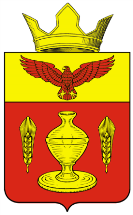 РФВОЛГОГРАДСКАЯ ОБЛАСТЬПАЛЛАСОВСКИЙ МУНИЦИПАЛЬНЫЙ РАЙОНГОНЧАРОВСКИЙСЕЛЬСКИЙ СОВЕТР Е Ш Е Н И Еп. Золотари  от   «14» февраля  2024г.                                                                         №4/1«Об утверждении и принятии отчета главыГончаровского сельского поселенияГончаровскому сельскому Совету о результатах своей деятельности идеятельности АдминистрацииГончаровского сельского поселения за 2023 год»В соответствии с частью 5.1 статьи 36 Федерального закона 
от 06 октября . № 131-ФЗ "Об общих принципах организации местного самоуправления в Российской Федерации", Порядком представления и рассмотрения ежегодного отчета главы Гончаровского сельского поселения Кайсацкому сельскому Совету  о результатах своей деятельности и деятельности Администрации Гончаровского сельского поселения и иных подведомственных ему органов местного самоуправления, руководствуясь ст. 21 Устава Гончаровского сельского поселения, Гончаровский сельский СоветР Е Ш И Л :             1. Утвердить и принять отчет главы Гончаровского сельского поселения, по результатам предоставленного отчета дать оценку деятельности главы Гончаровского сельского поселения: "удовлетворительно".           2. Контроль за исполнением настоящего Решения оставляю за собой.       3. Настоящее Решение вступает в силу с момента официального опубликования (обнародования). Глава Гончаровского                                                        сельского поселения                                                         С.Г. Нургазиев                                                     Рег. №5 /2024Краткий отчет о деятельности администрации Гончаровского сельскогопоселения за 2023 г. и планы на текущий год.              Добрый день, уважаемые присутствующие  гости и жителя поселения! Разрешите представить наших гостей.Сегодня в нашем зале присутствуют:1. Жители   поселения.         2. Депутаты Гончаровского сельского СоветаПОВЕСТКА  ДНЯ:1.. Отчет Главы Гончаровского сельского поселения Нургазиева С.Г.2. Информация  главы Палласовского муниципального района  Толмачёва В.В.3. РазноеПо регламенту работы:По основным вопросам – до 15 минутВыступления  – до 10 минут Работу завершить за 1 часОтчет главы Гончаровского сельского поселенияо проделанной работе в 2023 году.Согласно статистическим данным Гончаровского сельского поселенияЧисленность жителейНа 1 января 2023 года численность населения составила – 1505 чел. За 2023 год родилось 10 детей.В 2023 году умерло 23 чел. В МКОУ «Золотаревская СОШ» учатся 138 детей. Дошкольную группу (детский сад) посещают 38 детей. Поголовье сельскохозяйственных животных в ЛПХ и КФХНа территории поселения на 01.01.2023 имеется 272 личного подсобного хозяйства граждан и 19 крестьянско-фермерских хозяйств. По данным переписи скота на 01.01.2023 у владельцев ЛПХ и КФХ имеются:- КРС - 1950- овец - 9275; - лошадей - 23;- коз – 425;- птицы – 1106.На территории поселения работают:  филиал отд. Сбербанка, подстанция РЭС, газовая Аварийно-диспетчерская служба, РУС, бригада МУП Палласовский водоканал, средняя школа,  детский сад,Гончаровская  амбулатория,СДК, Золотарёвский вет.участок,  Золотаревский пожарный  пост,частная аптека ИП Исмагулова Айжана. Отчет по исполнению бюджета за 2023 год При плане доходов 9 млн.396 т. рублей, факт  исполнен  9 млн.424 т. руб., что составило – 100,3 %. Основными источниками доходов являются налоговые поступления: - налог на доходы физических лиц,  - доходы от уплаты акцизов, - земельный налог,  - единый сельскохозяйственный налог, - налог на имущество физ.лиц. - доходы от сдачи имущества в аренду.     Налог на доходы физических лиц  исполнен на-106 %, при плане 643,2 руб. факт исполнение  составило 682,0 т.руб. -- доходы от уплаты  акцизов  исполнен на 116 %,  при плане 1037,2 т. руб., факт исполнение  составило- 1207,3 т.руб.  -- единый сельскохозяйственный налог исполнен на 100%  - 157,0 т.руб. -- Земельный налог с физических лиц,  обладающих земельным  участком, расположенным в границах сельских поселений  исполнен на 93% при плане 700,0 т.руб. фактически составило 648,0 т.руб.- доходы от сдачи в аренду земли, исполнен на 100 %  при плане 308,1т.руб., фактически  исполнение  составило – 308,1т.руб. В 2021-2023 году приняты и профинансированы 5 ведомственных целевых программ,  одна муниципальная программа по энергосбережению.1 Благоустройство территории Гончаровского с/ п. 2 Защита населения от чрезвычайных ситуаций и обеспечение мер пожарной безопасности на территории. 3 Совершенствование и развитие автомобильных дорог общего Гончаровского с/п. 4. Обеспечение условий для молодежной политики на тер-рии  Гончаровского с/п .5 Физическая культураПо благоустройству проводились следующие мероприятия:Благоустройство мест захоронения (выкашивание сорной травы), содержание объектов благоустройства, уборка легковесного мусора, побелка и обрезка деревьев,  покраска ограждений, уборка несанкционированных свалок.              В 2022 году   при поддержке Палласовской районной администрации МОО ТОС «Парус» защитил проект  по  благоустройству  детской  площадки  «Островок детства» на  сумму 408,210   рублей, в 2023 году в 1-полугодие  на территории п.Золотари (БАМ)  установлена площадка со всеми  элементами и ограждением.    В 2023 году проведена частичная работа по замене светильников уличного освещения с дополнением по улице Титова. Также планируется в 2024 году подготовить техническую документацию и установить  светильники уличного освещения  по улицам Школьная и Гагарина, часть Кооперативной в  поселке Золотари.Социальная поддержка и обслуживание населения.На территории  поселения  зарегистрировано  – 1505 человек, в том числе пенсионеров-  431 человек, 3-человека тружеников тыла.  Труженикам  тыла  в течение  года  уделяется особое  внимание.  На  праздничные мероприятия  получают поздравления  и подарки, по мере необходимости посещаем на дому. Матере, погибшего солдата в ходе СВО-  Татиевой Айман   была организована помощь совместно с работниками  МУП Водоканалом, подведена питьевая вода в жилое помещение. Совместно с сотрудниками Золотаревского пожарного поста в летний период проводится обкос травы  возле домовладений одиноких пенсионеров.  18 человек  одиноко проживающих  пенсионеров, которых обслуживают  2 социальных  работника - Кащеева Анжелика, Мамбетова Евгения. (уборка жилого помещения, покупка продуктов и промышленных товаров, лекарственных средств, оплата ЖКУ.     Многодетных семей – 25,  по 3 ребенка-15 семей, 4-9 семей, 5 детей -4 семей, 6 и более -1 семья.       Администрация оказывает содействие в оформлении  детских пособий, материальной помощи, в трудоустройстве граждан, жилищных субсидий получателями которых являются в 2023 году  – 78  семей, общая сумма полученных средств  805 тыс. рублей. Соц. контракту  оформили  7 семей - сумма одного контракта составила 200,0 руб., что позволила семьям  приобрести  с/х животных для разведения ЛПХ. По социальному контракту «Поиск работы» трудоустроено -7 человек, сумма заработка  на одного человека составила 13,047. МОО ТОС Парус  были приняты 4 человека и 3 подростка. Всего было трудоустроено в летний период 14 граждан.Нуждающиеся в улучшении жилищных условийСостоят на учете в качестве нуждающихся в улучшении жилищных условий - 4 семьи. Воинский учетВ 2023 г. на первоначальный воинский учет поставлены 4 человека. В ряды РА за истекший год призвались-4 человека. В связи со специальной военной операциией на Украине- 4 человека заключили контракт с Минобороной, граждан  изъявивших желание (добровольцев) -10 человек участвующих в зоне СВО.Нотариальная деятельностьЗа 2023 год было осуществлено 60 нотариальных действий (доверенности) и загружены в программу Нотариат. Виды нотариальных действий:- на пользование счетами в банке, на получение пенсий в почтовом отделении, - на представление интересов в пенсионном фонде, Культурная жизнь поселения         За 2023 год прошло 23  мероприятия (Новогодние и Рождественские утренники, День защитника отечества, масленица, Международный женский день, День Победы, День защиты детей, мероприятия ко дню России, День молодежи, День семьи, любви и верности, День флага России, День пожилых людей, День народного единства, День матери,  день бега Кросс нации, день памяти Героя России Маденова И, турнир по волейболу с Революционным с\п,  турнир по теннису.)В качестве особо значимых мероприятий в сфере гражданско-патриотического воспитания в 2023 году можно выделить следующие мероприятия:День памяти Героя России Маденова Игоря, митинг 80-летие Сталинградской битве, поздравление воинов-интернационалистов, администрация уделяет особое внимание родителям погибших ребят в зоне СВО, День Победы, свеча Памяти, акция «Георгиевская лента», день России (12 июня), шествие ко дню флага России,  День народного единства, митинг ко дню Героев Отечества.Участвовали в спартакиаде муниципальных служащих, в турнире по волейболу в г. Палласовка.Конкурсы рисунков «Скажи наркотикам нет», «Сталинградская битва глазами детей»Конкурс новогодних поделок среди детей с ограниченными возможностями здоровья. Мероприятия по профилактики наркомании в рамках профилактической операции «Дети России 2023» (просмотр фильма «Профилактика пав, наркотиков», Профилактическая беседа по профилактике наркомании среди подростков.)Результаты работы административной комиссииЗа 2023 год рассмотрена 10 административных дел из них:- ст. 8.7. (Нарушение правил благоустройства поселений) –5 нарушений (предупреждение);- ст.14.9.3. (Нарушение правил пожарной безопасности) – 1 протоколов.По бродячему скоту 7.5 – нарушения, правил содержания домашних животных 6.4 -1 нарушение. Назначен административный штраф-4 нарушителям на сумму 7500 рублей, оплачен штраф на сумму 5500 руб.Работу комиссии считаю удовлетворительной. Остаются проблемы, это бродячий скот, собаки.Поданы проекты на конкурсы в 2023 году.Президентский грант «Стена Памяти». Обустройство Аллеи Памяти, на сумму 481,264 рубля. Данный проект не прошел. Позднее поступила инициатива от ИП КФХ по возрождению «Аллеи Памяти» по погибшим в ВОВ, чеченских и афганских событий, СВО в центре поселка Золотари. Общественно - значимый проект по благоустройству сельских территорий Волгоградской области в 2024 году «Спортивная универсальная площадка» на сумму 2710 000 рублей.Проект на областной конкурс «Лучшая организация работы в представительных органах местного самоуправления за 2023 год»Инициатива гражданТакже жители активно участвуют  в акции «Тепло из дома». ИП КФХ, Совет ветеранов  и жители поселения вносят огромную помощь нашим ребятам, участвующим в зоне СВО. (посылки, приобретение технических нужд).  Активно занимаются изготовлением пряжи из овечьей  шерсти  и вязанием перчаток, носков – Чурзина В.В., Серебрякова З.М., Утепова Н.Р., Гумарева Навия, Ивлиева Светлана, Муханова Жемс, Нуркатова Турсунай, Кузулгуртова Зауреш, Тынникова Людмила Ивановна, Хайбульдинова Алла, Дусалиева Алла, Оводова Т.М.  В сельском ДК проходит плетение сетей для участников СВО. Неравнодушными жителями являются следующие жительницы: Дурина Марина, Дусалиева Екатерина Бажановна, Хохлова Валентина, Синицына Любовь, Фисенко Г.И., Иматалиева Инара, Шпед Марина. В ват сапе ведется  страница ЗОВ «Тепло из дома».  Админами группы являются Живолуп Ирина, Иматалиева Инара.  Планы на 2024 будем продолжать-Участие в грантах и конкурсах.Благоустройство поселка, улучшение центральной улицы поселка- посадка зеленных насаждений.Улучшение качество внутрипоселковых дорог местного значения.Всем огромное спасибо за понимание, поддержку. Хочется сказать только когда мы вместе мы достигнем огромных результатов на благо нашего поселения.  Желаю всем здоровья, мира и добра.1.Толмачёв Вячеслав - Владимирович Шевякова Елена Юрьевна-  первый заместитель Главы Палласовского района.Глава Палласовского муниципального района